Я предлагаю сделать родителям следующее: нафотографируйте своё чадо с игрушками (можно одного, а ещё лучше -  игрушки отдельно и крупным планом). Можно маму и папу отснять отдельно. Поместите все фотографии в альбоме (можно в мягком переплёте, чтобы вам не жалко было, когда он его порвёт).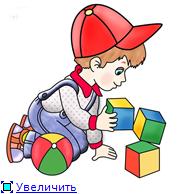 Когда дети расшалятся, дайте непоседам этот альбомчик, и они с удовольствием будут его рассматривать. Чем больше фотографий, тем больше у вас времени на ваши дела. И не скупитесь на снимки, ведь развитие ваших детей дороже всяких бумажек.	      Большую часть времени вы проводите на кухне. Каждая мама скажет, что ребёнок на кухне - это ураган. Но как сделать так, чтобы и дела на кухне не бросать и ребёнка занять. Дайте ребёнку несколько мисочек, а в одну большую высыпьте макаронные изделия. Разумеется, всего понемногу: горсть рожков, горсть звёздочек, ракушек и т.д. Сюда можно добавить и горох и фасоль. А теперь попросите малыша разложить по мисочкам.          Предложите малышу счётные палочки или спички (с отрезанными головками). Пусть он выкладывает из них простейшие геометрические фигуры, предметы, узоры.          И не забывайте каждый раз хвалить ваше сокровище.Что делают люди? (идут, стоят, бегут, выходят, заходят и т.д.)Какие деревья? Дома? (высокие - низкие, большие - маленькие)По какой дорожке идём? (узкая - широкая, длинная - короткая)Какая погода? (холодная - теплая)Как светит солнышко? (припекает - не греет)Когда приходим в садик (утром), а уходим? (вечером)Как идём в садик? (выходим из дома, проходим через дорогу, заходим в автобус и т.д.)Как мы идём? (быстро - медленно)Из чего сделана наша обувь? Одежда? (сапоги кожаные, кофта шерстяная, шапка меховая, варежки пуховые и т.д.)"Скажи ласково" Я говорю про большой предмет, а ты про маленький (стул - стульчик, замок - замочек и т.д.)"Скажи наоборот "Весёлый - грустный, старый - молодой и т.д."Угадай, про что я говорю"Описывать какой - либо предмет."Посчитаем" (вагоны, колёса, окна)  Правильно согласовывать числительное с существительным (4 колеса, 5 окон и т.д.).